Universidade de São Paulo 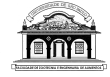 Faculdade de Zootecnia e Engenharia de AlimentosPrograma de Pós-Graduação em Engenharia de AlimentosDisciplina: ZEA5882 –Preparação Pedagógica em Engenharia de AlimentosFicha de avaliação – aulas ministradas pelos alunos – 1º trimestre/2023Nome do aluno ministrante: _______________________________________________Data: ____________________________Disciplina: ___________________________________________________________________ Tópico da aula: _______________________________________________________________AvaliaçãoConteúdo e técnicas para apresentação do conteúdo (3,50)Qualidade de conteúdo (1,50) ________________.Didática (2,0) ________________.Recursos e apresentação do conteúdo (2,50)Recursos utilizados – uso (0,50) ________________.Recursos utilizados – tipo (0,50) ________________.Postura (1,50) ________________.Tempo de aula (1,0) ________________.Início da aula: ______________________ Final da aula: ____________Observação: Todos os alunos que respeitarem o tempo previamente determinado (50 a 60 minutos) deverão receber nota 1,0, já aqueles que desrespeitarem este tempo serão penalizados com 0,1 pontos por minuto (a mais ou a menos).Domínio do tema (3,0) ________________.Observação: Neste item deverão ser considerados diversos aspectos como, por exemplo, mobilização, síntese e sequência.